     В преддверии 78-й годовщины со дня Победы в Великой Отечественной войне по всей стране проходят экологические субботники. Социальные работники Митякинского ОСО организовали уборку парковой зоны: убрали мусор, покошенную траву, навели порядок возле памятника Героям войны. Благоустройство территории - это дань памяти поколению, прошедшему войну.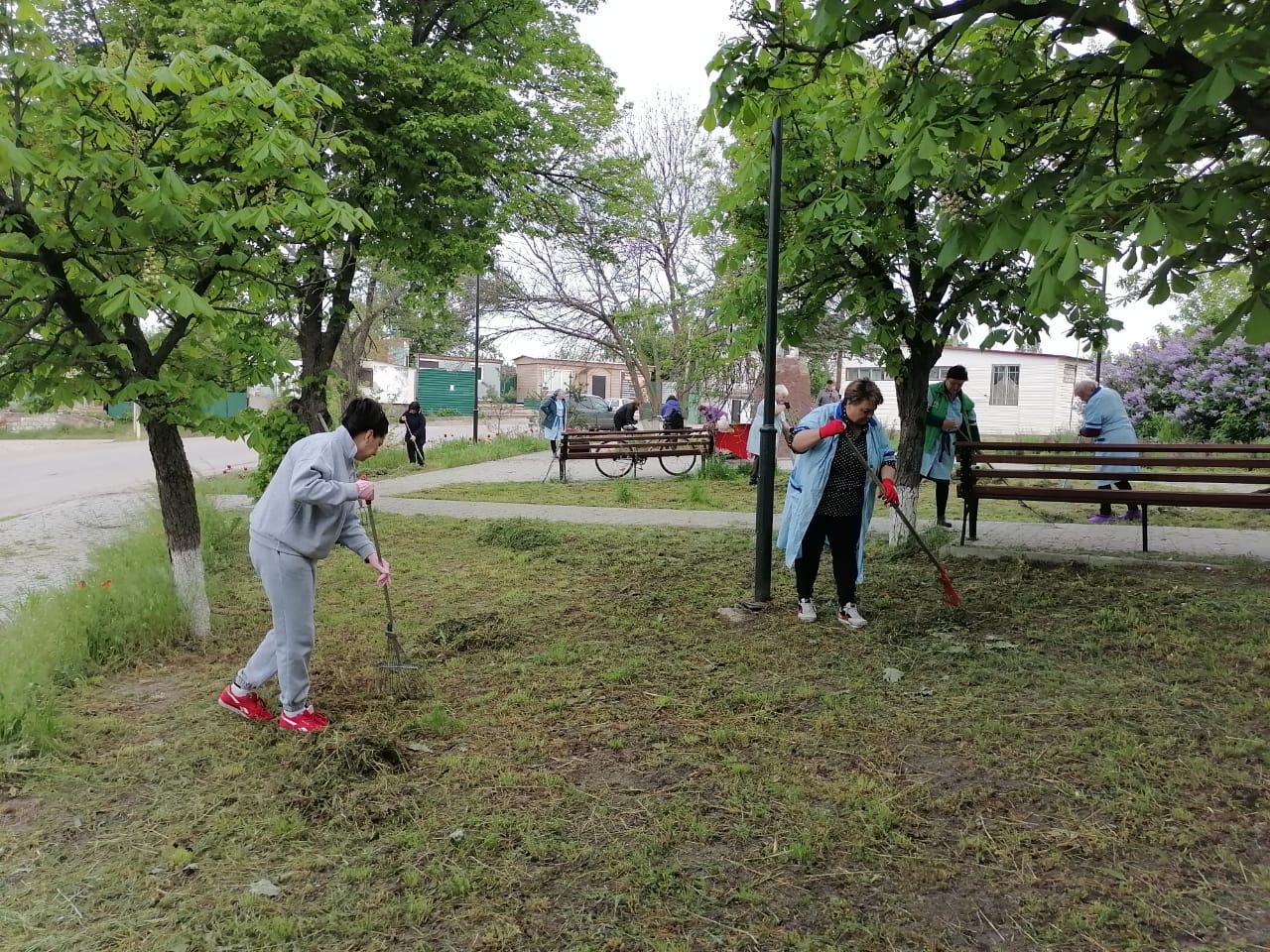 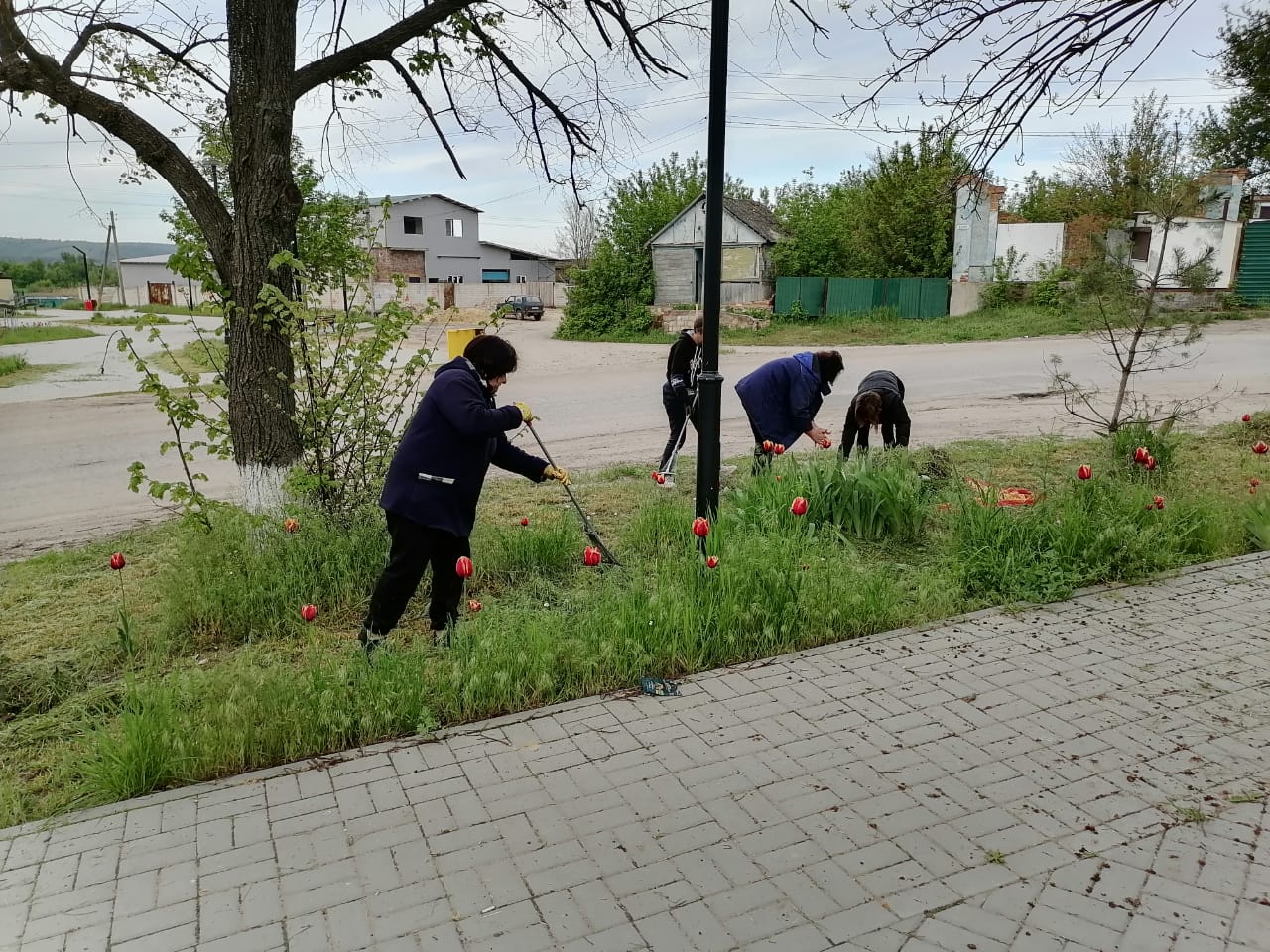 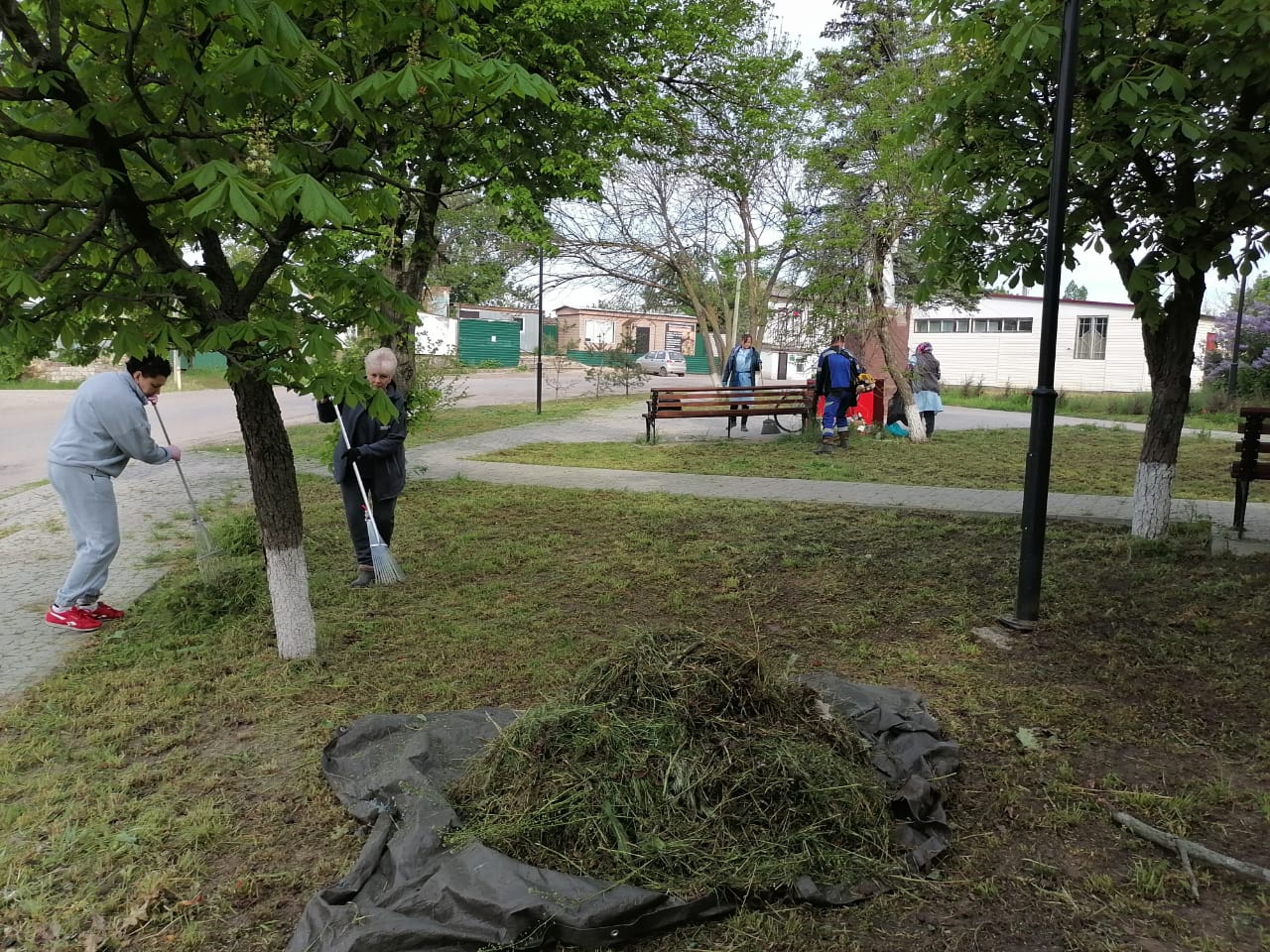 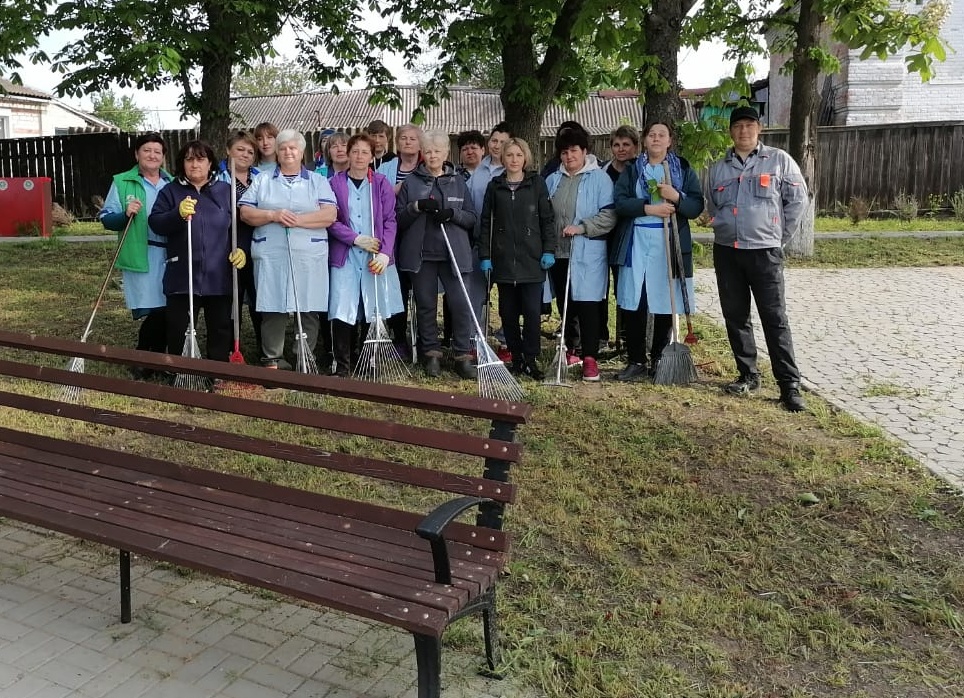 